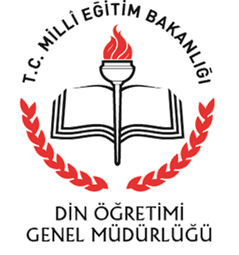 “MEVLİD-İ NEBİ HAFTASI"ÖRNEK ETKİNLİKLERİPeygamberimizi (s.a.v) tanıtmak ve anlatmak amacıyla hayatı, örnekliği ve ahlakını konu edinen konferans, panel, söyleşi gibi programlarındüzenlenmesi ve bu konuda çalışmaları olan birikimli kişilerle öğrencilerimizin buluşturulması.Okul müdürlüğünce öğrenci ve öğretmenlerin katılımıyla merkezi camilerde “Mevlit Programı” düzenlenmesi.Okulun internet sayfasına “Mevlid-i Nebi” kapsamında haber, duyuru vb. içeriklerin eklenmesi.Okul koridor ve panoları ile sınıfların düzenlenmesi, uygun alanlarda “Mevlid-i Nebi” temalıköşelerin hazırlanması.Hastaneler, çocuk sevgi evleri ve huzurevleri gibi kurumların, yoksul, engelli, kimsesiz, yaşlı, hasta, yetimlerin, okulun yakın çevresindeki işyerleriile şehit ve gazi ailelerinin ziyaret edilmesi.http://dinogretimi.meb.gov.tr/meslekiuygulama/Mesleki_Uygulama_Programi_20181012.pdfhttp://dinogretimi.meb.gov.tr/Etkinlik_OkulKomsulari.aspxÖğrenciler arasında Peygamberimizle (s.a.v) ilgili bilgi yarışması yapılması; şiir, kompozisyon,mektup, deneme, hikâye yarışmalarının düzenlenmesi.http://dinogretimi.meb.gov.tr/Etkinlik_40Hadis.aspxOkul bahçesinde veya başka uygun alanlarda fidan dikilmesi, hatıra ormanı oluşturulması.http://dinogretimi.meb.gov.tr/Proje_Agaclandirma.aspxOkul musiki korolarınca öğretmen, öğrenci ve velilere yönelik naat, kaside, ilahi, ezgi vb.eserlerin icra edildiği dinletiler düzenlenmesi.http://dinogretimi.meb.gov.tr/Yarisma_Musiki.aspxŞiir dinletisi, tiyatro ve oratoryo gösterisi, ney dinletisi gibi faaliyetlerle zenginleştirilmiş MevlidiNebi konulu okul programı düzenlenmesi.http://dinogretimi.meb.gov.tr/Etkinlik_40Sair40Siir.aspxKur’an’da peygamberimizden bahseden ayetve aşırların okunması, müzakere edilmesi, ezberlenmesi ve 40 ayet etkinlikleri kapsamında uygun çalışmaların yapılması.http://dinogretimi.meb.gov.tr/Etkinlik_40Ayet.aspxSevgili Peygamberimizi (s.a.v) anlatan kum, ebru, hat gibi sanatsal gösteri ve sergilerin gerçekleştirilmesi.http://dinogretimi.meb.gov.tr/Etkinlik_40Hadis.aspxPeygamber Efendimizin (s.a.v) yaşadığı dönemi anlatmak amacıyla, Kâbe, Hira Dağı, SevrMağarası, Zemzem kuyusu gibi önemli sembollerin maketleriyle zenginleştirilmiş "Asr-ı SaadetSokağı"nın hazırlanması.Peygamberimizin (s.a.v) ve sahabilerinhayatını anlatan film, kısa film ve belgesellerin izlenmesi.Peygamberimizin (s.a.v) ve sahabenin hayatı ve ahlakını anlatan kitap, dergi vb. eserlerin kütüphaneyekazandırılması, sergilenmesi ve öğrencilere okutulması.http://dinogretimi.meb.gov.tr/Etkinlik_KitapOkuma.aspx“Sevgili Peygamberimiz (s.a.v) denildiğinde aklınıza ne geliyor?” sorusuna öğretmen, öğrenci ve velilerimizin verdiği cevapların video kaydına alınması.Tarihî ve dinî mekânların, sahabe makam ve kabirlerinin ziyaret edilmesi.http://dinogretimi.meb.gov.tr/Etkinlik_KadimSehirler.aspxKan bağışı ve kampanyası düzenlenmesi.Hadislerin daha iyi anlaşılması ve hayata tatbik edilmesi amacıyla öğrencilerce belirlenenhadislerle ilgili kısa film çekilmesi, oyun/senaryo yazılması ve sahnelenmesi.http://dinogretimi.meb.gov.tr/Etkinlik_40Hadis.aspxHadislerin öğrenci ve öğretmenler tarafından karikatür, resim, fotoğraf ve hat-kaligrafi gibisanatlarla anlatılması, seçilen eserlerin sınıf/okul panoları, okul dergisi/gazetesinde ve dijitalortamlarda yayımlanması.http://dinogretimi.meb.gov.tr/Etkinlik_40Hadis.aspxBirlik, beraberlik, yardımlaşma ve dayanışma duygularının yaygınlaşmasını sağlamaya yönelik birlikteliğimizi canlı tutacak çalışmaların yapılması. Bu konulara temas eden tematik ayet ve hadislerin okunması, müzakere edilmesi ve uygulamaya yönelik etkinliklerin gerçekleştirilmesi. Peygamberimizin gençliğe ve gençlere verdiği değeri ve önemi vurgulayan etkinliklerin yapılması.Bu konulara temas eden tematik hadislerin okunması, müzakere edilmesi ve uygulamaya yönelik etkinliklerin gerçekleştirilmesi. Peygamber efendimizi anlatan kavramların okunması ve müzakere edilerek uygulamalı çalışmaların yapılması.Sevgili peygamberimizin hadis ve sünnetlerinin kültür ve medeniyetimize, düşünceye, sosyal hayata, şehre, sanata, mimariye, dil ve edebiyata etkilerini anlatan konferans, panel, söyleşi yapılması, ilgili eserlerden seçilen yazılı metinlerin ve bölümlerin okunması ve değerlendirilmesi.Gençlerin kişilik inşasında sevgili peygamberimizin sünnetlerinin yeri ve önemi konulu çalışmaların gerçekleştirilmesi.